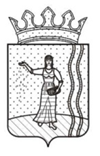 АДМИНИСТРАЦИЯ ОКТЯБРЬСКОГО МУНИЦИПАЛЬНОГО РАЙОНАПЕРМСКОГО КРАЯПОСТАНОВЛЕНИЕ11.11.2014                                                                                                          № 608(в редакции от 23.06.2015 № 346; от 27.08.2015 № 431; от 28.09.2015 № 453; от 20.11.2015 № 525; от 02.12.2016 № 392-01-04; от 12.01.2017 №10-266-01-05; от 16.01.2017 №11-266-01-05)О создании Совета по улучшению инвестиционного климата в Октябрьском  муниципальном районе Пермского краяСогласно Стандарта деятельности органов местного самоуправления Октябрьского муниципального района по обеспечению благоприятного инвестиционного климата в Октябрьском муниципальном районе Пермского края, утвержденного постановлением Администрации Октябрьского муниципального района Пермского края от 05 ноября 2014 года № 598, для обеспечения интенсивного и стабильного развития района за счет увеличения объема притока инвестиций, в том числе и иностранных, путем отбора инвестиционных проектов, имеющих особое значение для района, а также координации деятельности заинтересованных учреждений, организаций и предприятий по реализации инвестиционной политики,Администрация Октябрьского  муниципального района  ПОСТАНОВЛЯЕТ:	1. Создать  Совет по улучшению инвестиционного климата в Октябрьском муниципальном районе Пермского края.	2. Утвердить прилагаемые:2.1. Состав Совета по улучшению инвестиционного климата в Октябрьском муниципальном районе Пермского края.	2.2. Положение о Совете по улучшению инвестиционного климата в Октябрьском муниципальном районе Пермского края.3. Настоящее постановление вступает в силу со дня обнародования и подлежит размещению на официальном сайте Октябрьского  муниципального района.4. Контроль за исполнением настоящего постановления оставляю за собой.Первый заместитель главы Октябрьского муниципального района                                                 Ф.А. Поповцев                                                                              Утвержденпостановлением АдминистрацииОктябрьского муниципального районаПермского края от  11.11.2014№  608Состав Совета по улучшению инвестиционного климатав Октябрьском муниципальном районе Пермского краяУтвержденопостановлением АдминистрацииОктябрьского муниципального района Пермского края от 11.11.2014№ 608Положениео Совете по улучшению инвестиционного климата в Октябрьском муниципальном районе Пермского края1. Общие положения1.1. Совет по улучшению инвестиционного климата (далее Совет)  создан для решения вопросов стимулирования инвестиционной и предпринимательской активности на территории Октябрьского муниципального района Пермского края (далее – Октябрьский муниципальный район), государственной поддержки инвестиционной деятельности и повышения конкурентоспособности экономики по приоритетным направлениям развития, определенным стратегией социально-экономического развития и (или) программой социально-экономического развития Октябрьского муниципального района, а также по вопросам содействия обеспечению согласованного функционирования и взаимодействия органов местного самоуправления, общественных объединений, финансово-кредитных учреждений, институтов развития, субъектов инвестиционной и предпринимательской деятельности, участвующих в инвестиционных процессах.1.2.   Совет  является постоянно действующим, общественным совещательным координационным  органом. В его компетенцию  входят вопросы по формированию инвестиционной политики в Октябрьском муниципальном районе, рассмотрение инвестиционных проектов, реализуемых на территории Октябрьского муниципального района, определение  приоритетных инвестиционных проектов, определение  форм  поддержки  инвестиционных проектов и их сопровождение, а также контроль за ходом реализации инвестиционных проектов.1.3. Приоритетный инвестиционный проект - инвестиционный проект, имеющий значение для социально-экономического развития Октябрьского муниципального района. 1.4. Сопровождение инвестиционного проекта - поддержка инвестиционного проекта в форме оказания консультационной, информационной и организационной поддержки. 1.5. В своей деятельности Совет руководствуется нормативными правовыми актами Российской Федерации, Пермского края, муниципальными правовыми актами и настоящим Положением.2.  Цели и задачи Совета по улучшению инвестиционного климата2.1. Цели деятельности Совета2.1.1. Повышение эффективности инвестиционной политики в Октябрьском муниципальном районе.2.1.2. Привлечение инвестиций в целях   социально-экономического развития Октябрьского муниципального района.2.1.3. Координация деятельности  структурных подразделений  Октябрьского муниципального района при реализации  приоритетных инвестиционных объектов.2.2. Задачи Совета2.2.1. Разработка  рекомендаций по муниципальной поддержке инвестиционных проектов и процессов, стимулированию инвестиционной активности на территории Октябрьского муниципального района.2.2.2. Рассмотрение проектов стратегических документов об инвестиционной деятельности на территории Октябрьского муниципального района, подготовка предложений по их корректировке.2.2.3. Рассмотрение проекта  Плана создания инвестиционных объектов и объектов необходимой транспортной, энергетической, социальной и другой инфраструктуры  Октябрьского муниципального района.3. Состав Совета по улучшению инвестиционного климата3.1. Состав Совета утверждается постановлением Администрации Октябрьского муниципального района Пермского края.3.2.  В состав Совета входят:председатель Совета;заместитель председателя Совета;секретарь и постоянные члены Совета.3.3. Совет возглавляет председатель Совета. В отсутствие председателя Совета его функции исполняет заместитель председателя Совета, возглавляет глава муниципального района – глава администрации  Октябрьского муниципального района (далее - Глава района). В случае его отсутствия его замещает заместитель председателя Совета.3.4. На заседание Совета приглашаются депутаты Земского Собрания Октябрьского муниципального района, главы городских и сельских поселений Октябрьского муниципального района. В заседаниях Совета могут участвовать  представители органов местного самоуправления Октябрьского муниципального района, представители  территориальных органов краевых и федеральных органов исполнительной власти, представители предпринимательских обществ, представители организаций инфраструктуры поддержки предпринимательства,   эксперты.  3.5. В деятельности Совета могут принимать участие инвесторы, представители юридических и физических лиц, инициирующих инвестиционные проекты.4. Функции Совета по улучшению инвестиционного климатаК основным функциям Совета относятся:	4.1. Разработка рекомендаций по организации взаимодействия органов местного самоуправления Октябрьского муниципального района и участников инвестиционного процесса;	4.2. Разработка рекомендаций по сокращению административных барьеров, в том числе в части сокращения сроков и упрощения процедуры выдачи разрешительной документации;	4.3. Оказание содействия в создании необходимых условий для рационального размещения производительных сил на территории Октябрьского муниципального района; 	4.4. Рассмотрение проекта Стратегии. Анализ хода и результатов реализации Стратегии, подготовка предложений по её корректировке; 	4.5. Разработка предложений по приоритетным направлениям развития Октябрьского муниципального района;	4.6. Рассмотрение результатов реализации инвестиционных проектов, включая несостоявшиеся, анализ причин неудач в реализации; 	4.7. Выработка рекомендаций по стимулированию инвестиционной активности на территории Октябрьского муниципального района; 4.8. Оказание содействия в формировании состава Экспертной группы по внедрению Стандарта деятельности органов местного самоуправления Октябрьского муниципального района Пермского края по обеспечению благоприятного инвестиционного климата (далее - Стандарт) с целью  проведения общественной экспертизы исполнения требований Стандарта;4.9. Рассмотрение проектов правовых актов, а также иных документов, разрабатываемых в целях стимулирования развития конкуренции на территории Октябрьского муниципального района;4.10. Рассмотрение и утверждение отчета (доклада) о состоянии и развитии конкуренции на территории Октябрьского муниципального района. 5. Регламент работы Совета по улучшению инвестиционного климата5.1. Совет собирается на заседания по мере необходимости, но не реже 1 раз в  квартал.5.2. Заседания Совета проводятся публично и открыто.  5.3. Председатель Совета:организует работу Совета;определяет дату проведения заседаний Совета;председательствует на заседаниях.5.4. Секретарь Совета:составляет проект повестки дня заседания Совета;организует подготовку материалов к заседанию Совета;информирует членов Совета о месте, времени проведения и повестке дня очередного заседания Совета, обеспечивает их необходимыми материалами;ведет протокол заседания Совета;уведомляет все заинтересованные стороны о решениях Совета, в том числе в случае принятия Советом решений об отказе в предоставлении субъектам инвестиционной деятельности конкретных форм государственной поддержки, направляет субъектам инвестиционной деятельности и юридическим лицам мотивированный отказ.Протоколы заседаний  Совета размещаются на сайте Октябрьского муниципального  района.5.5. На заседание Совета могут привлекаться в установленном порядке специалисты  для рассмотрения отдельных вопросов или экспертных заключений   по инвестиционным проектам.5.6. Совет принимает решение голосованием. Решение считается принятым, если за него проголосовало большинство членов Совета, участвующих в заседании.5.7. Рассмотрение инвестиционных проектов:5.7.1. Инвестиционные проекты рассматриваются с участием инициатора инвестиционного проекта на основании представленной заявки, по  прилагаемой форме (приложение 1), о рассмотрении инвестиционного проекта.К заявке  прилагается:инвестиционный проект; паспорт проекта на бумажном и электронном носителе по прилагаемой форме (приложение 2); копии учредительных документов и всех изменений и дополнений к ним;копия свидетельства о государственной регистрации;копии годовых бухгалтерских балансов и отчетов о прибылях и убытках за последний отчетный год.5.7.2. Заявка с прилагаемыми документами направляется  Главе района, который направляет ее заместителю главы района курирующего вопросы инвестиционного проекта, заместитель направляет в структурное подразделение Администрации района,  для подготовки заключений и предложений  об инвестиционном проекте. В заключении  указываются предложения об отнесении или не отнесении инвестиционного проекта к приоритетным проектам, а также предложения о формах поддержки.Структурное подразделение готовит заключение в течение 10 рабочих дней с момента получения заявки, и представляет его в Отдел экономики и развития предпринимательства Администрации Октябрьского муниципального района (далее - Отдел экономики и развития предпринимательства).5.7.3. На основании представленных документов Секретарь Совета  в течение десяти рабочих дней инициирует проведение заседания Совета.5.7.4. Совет с участием инициатора инвестиционного проекта заслушивает  презентацию инвестиционного проекта, принимает решение об отнесении либо об отказе в отнесении представленного проекта к приоритетным инвестиционным проектам, назначает куратора, структурное подразделение для сопровождения  инвестиционного проекта, определяет возможные формы поддержки инвестиционного проекта.5.7.5. Заявитель уведомляется о принятом решении путем предоставления выписки из протокола заседания в течение трех рабочих дней со дня его утверждения председателем Совета.5.7.6. Контроль за исполнением решений Совета осуществляет Отдел экономики и развития предпринимательства.5.7.7. Отчет о ходе исполнения решений Совета, отчет о результатах деятельности структурных подразделений по сопровождению инвестиционных проектов заслушиваются на заседаниях Совета.5.7.8. Для осуществления мониторинга реализации приоритетных инвестиционных проектов куратор, структурное подразделение  инвестиционного проекта ежеквартально в срок до 30-го числа месяца, следующего за отчетным кварталом, представляет в Отдел экономики и развития предпринимательства:- информацию о реализации приоритетных инвестиционных проектов, в отношении которых в течение отчетного периода осуществлялось сопровождение;- информацию о выполнении мероприятий по сопровождению инвестиционного проекта ответственными исполнителями.5.7.9. Ответственные подразделения Администрации Октябрьского муниципального района ежеквартально в срок до 10-го числа второго месяца, следующего за отчетным кварталом, представляют заместителю Главы района, курирующего реализацию инвестиционных проектов по отраслям экономики, сводный отчет о результатах деятельности по сопровождению инвестиционных проектов.5.7.10. При систематических отклонениях фактических финансовых и экономических показателей приоритетного инвестиционного проекта от расчетных, при непредставлении (несвоевременном представлении) инициатором проекта информации о ходе реализации приоритетного инвестиционного проекта или при отказе инициатора проекта от реализации приоритетного инвестиционного проекта, куратор, структурное подразделение инвестиционного проекта представляет в Отдел экономики и развития предпринимательства заключение о необходимости приостановления сопровождения приоритетного инвестиционного проекта.Отдел экономики и развития предпринимательства направляет его на рассмотрение Совета для принятия соответствующего решения.При не устранении причин, повлекших приостановление сопровождения приоритетного инвестиционного проекта, в установленные Советом сроки, а также по инициативе инициатора проекта в соответствии с его заявлением куратор, структурное подразделение  инвестиционного проекта представляет в Отдел экономики и развития предпринимательства мотивированное заключение о необходимости прекращения сопровождения приоритетного инвестиционного проекта. Отдел экономики и развития предпринимательства направляет заключение  о необходимости прекращения сопровождения приоритетного инвестиционного проекта на рассмотрение Совета.Приложение 1к Положению о Совете по улучшению инвестиционного климатав Октябрьском муниципальном районе                                                                                                  Главе муниципального района–главе администрации Октябрьского муниципального района Пермского края                                          ЗАЯВКАна рассмотрение сопровождения инвестиционного проектаПрошу оказать содействие в реализации инвестиционного проекта"_____________________________________________________________________"                  (наименование инвестиционного проекта)и  принять решение о сопровождении данного инвестиционного проекта, оказатьподдержку в его реализации в форме ____________________________________________________________________.                   (указать необходимую форму и вид поддержки)Должность и ФИОруководителя инициатора инвестиционного проектаПодписьИнформация об инициаторе инвестиционного проекта:(заполняется только юридическим лицом или индивидуальным предпринимателем)1. Почтовый адрес (место нахождения) постоянно действующего исполнительногооргана    юридического    лица   или   место   жительства   индивидуальногопредпринимателя:____________________________________________________________________________________________________________________________________________Телефон, факс, e-mail ___________________________________________________________________________________________________________________________2. ИНН ____________________________________________________________________3. ОГРН ___________________________________________________________________Руководитель организации(индивидуальный предприниматель)        _____________/_____________________                                          (подпись)   (расшифровка подписи)                                            М.П."__" _____________ 20__ г.К заявке  прилагаются:паспорт проекта на бумажном и электронном носителе (форма) в соответствии с формой (приложение к заявке), копии учредительных документов и всех изменений и дополнений к ним;копия свидетельства о государственной регистрации;копии годовых бухгалтерских балансов и отчетов о прибылях и убытках за последний отчетный год.Приложение 2к Положению о Совете по улучшению инвестиционного климатав Октябрьском муниципальном районеПаспортинвестиционного проектаI. Информация об инвестиционном проекте1. Название проекта: _____________________________________________________________.    2. Цели проекта (нужное отметить):    создание нового производства;    расширение действующего производства;    техническое перевооружение;    другое (указать) ____________________________________________.3. Характеристика проекта (краткое содержание проекта, планируемые результаты):    ________________________________________________________________________________    ________________________________________________________________________________.4. Отрасль: __________________________________________________________________________________________________________________________________________________________5. Направления использования инвестиций (нужное подчеркнуть):    исследования и разработки;    строительство;    приобретение оборудования;    приобретение материалов;    приобретение недвижимости;    пополнение оборотных средств;    другое (указать) _________________________________________________________________.6. Срок реализации проекта: начало ___________________________________________________________________________ окончание ________________________________________________________________________.7. Количество   созданных   рабочих    мест    в    результатереализации проекта:    ______________________________________________________________.8. Стадия проработки проекта (нужное подчеркнуть):    бизнес-план;    техническая документация;    необходимые   разрешительные   документы   (лицензия,   патент    и т.п.);    наличие специализированного персонала.9. Муниципальное образование (сельское, городское)на территории которого планируется реализация проекта___________________________________________________________________________________________________________________________________________________II. Информация о продукции (услугах)10. Наименование продукции (услуг): ________________________________________________. 11. Назначение и основные технические характеристики  продукции(услуг): ____________________________________________________________________________________________________________________________________________________________________12. Характеристика   новизны    продукции   (услуг)    (нужноеподчеркнуть):    принципиально новая;    новый дизайн;    модернизация известной конструкции;    аналог выпускаемой продукции;    аналог зарубежного изделия;    сборка из зарубежных комплектующих.13. Рынки сбыта: ___________________________________________________________________.III. Финансово-экономические показатели проекта14. Общая стоимость: __________________________________________________ млн. рублей.15. Срок окупаемости: ____________________________________________________________.16. Срок окупаемости с учетом дисконтирования: _____________________________________.17. Чистый дисконтированный доход  (по  ставке дисконтирования_____________ процентов годовых): ________________________________________________________________________.18. Бюджетная эффективность: __________________________________________ млн. рублей.19. Финансовое обеспечение:    собственные средства __________________________________________________ млн. рублей;    привлеченные средства ________________________________________________ млн. рублей.20. Требуемый объем инвестиций: _________________________________________ млн. рублей.IV. Предложения инвестору21. Привлекательность инвестиционного проекта:    ________________________________________________________________________________    ________________________________________________________________________________ 22. Возможное участие инвестора (нужное подчеркнуть):    доля в уставном капитале организации;    кредит;    иное: ___________________________________________________________________________    ________________________________________________________________________________    ________________________________________________________________________________. 23. Срок возврата инвестиций: _______________________________________________________.24. Обеспечение возврата инвестиций (нужное подчеркнуть):    государственные гарантии;    муниципальные гарантии;    банковские гарантии;    страхование;    залог активов;    передача прав;    прочее _________________________________________________________________________.V. Информация об организации22. Организационно-правовая форма: _______________________________________________.23. Полное и сокращенное наименование: ___________________________________________.27. Форма собственности: ______________________________________________, в том числедоля государства _________________________________________________________ процентов.28. Год основания: _______________________________________________________________.29. Численность работающих: ______________________________________________ человек.30. Сфера и продолжительность деятельности: _______________________________________.31. Уставный капитал: _________________________________________________ млн. рублей.32. Годовой  объем  производства   продукции   (предоставленияуслуг): ________________________________________________________________ млн. рублей.33. Стоимость основных средств: ________________________________________ млн. рублей. 34. Стоимость оборотных средств: _______________________________________ млн. рублей.35. Адрес организации: ____________________________________________________________    ________________________________________________________________________________.36. Руководитель: ________________________________________________________________.37. Контактное лицо (адрес, контактный телефон): ____________________________________    ________________________________________________________________________________.Организация несет ответственность за достоверность информации, представленной в паспорте проекта, и предоставляет право ее распространения в Российской Федерации и за рубежом.    Подпись руководителя /___________/ "__" ____________ ______ г.                 М.П.Поезжаев Георгий Васильевич- глава муниципального района – глава администрации Октябрьского муниципального района, председатель Совета;Житников Александр Михайлович- директор ООО «Стройтехсервис», депутат Земского Собрания Октябрьского муниципального района, заместитель председателя Совета (по согласованию);Зяблицева Ольга Владимировна- технический секретарь главы Октябрьского муниципального района, секретарь Совета;Члены Совета:Бажин Леонид Федорович- председатель районного Совета инвалидов (по согласованию);Башаров Рациль Габдуллович- глава Енапаевского сельского поселения (по согласованию);Бутюгова Наталья Александровна- начальник отдела экономики и развития предпринимательства Администрации Октябрьского муниципального района;Вилисов Владимир Александрович- исполнительный директор ООО "Кондитер" (по согласованию);Винокурова Татьяна Григорьевна- начальник Финансового управления администрации Октябрьского муниципального  района;Волегов Николай Иванович- директор ООО «Южный», депутат Земского Собрания Октябрьского муниципального района  (по согласованию);Гимранова Альфира Заентиновна- генеральный директор ООО "Эксперт-аудит"(по согласованию);Дульцев Валерий Витальевич- директор Октябрьского лесничества (по согласованию);Ересецов Валерий Васильевич- директор ООО «Лессервис» (по согласованию);Ерохина Елена Анатольевна- заместитель главы Октябрьского муниципального района;Зайцева Галина Ивановна- директор МБОУ «Сарсинская СОШ» (по согласованию);Зиятдинов Ким Халилович- начальник Управления сельского хозяйства администрации Октябрьского муниципального района;Зиятдинов  Марат Халилович- главный специалист Отдела экономики и развития предпринимательства администрации Октябрьского муниципального района;Климовских Юрий Владимирович- директор ООО «Ремстройсервис», председатель Октябрьской городской Думы (по согласованию);Колпаков Виктор Владимирович- директор ООО «Арийское» (по согласованию);Конев Олег Михайлович- глава Сарсинского городского поселения (по согласованию);Кузнецов Сергей Иванович- начальник ЛПУ МГ «Алмазная» (по согласованию);Мартынюк Светлана Валентиновна- начальник Районного управления образования Администрации Октябрьского муниципального района;Мокроусов Сергей Валентинович- заместитель главы Октябрьского муниципального  района, начальник Управления ресурсами и развития инфраструктуры администрации Октябрьского муниципального района;Осенков Виктор Александрович- индивидуальный предприниматель, член Совета предпринимателей Октябрьского района (по согласованию);Останин Валерий Анатольевич- председатель Земского Собрания Октябрьского муниципального района (по согласованию);Поезжаев Анатолий Валерьевич- начальник Октябрьского ЦКТО (по согласованию);Поповцев Федор Александрович- первый заместитель главы Октябрьского муниципального района;Рудакова Татьяна Алексеевна- глава Верх-Тюшевского сельского поселения (по согласованию);Селезнев Иван Федотович- глава Октябрьского городского поселения (по согласованию);Угринова Тамара Викторовна- главный врач ГБУЗ ПК «Октябрьская ЦРБ» (по согласованию);Целищева Людмила Гарифьяновна- начальник Управления культуры, спорта и молодежной политики Администрации Октябрьского муниципального района;Шубенцев Андрей Михайлович- директор ООО «Трансстрой» (по согласованию);Игошев Юрий Валентинович- начальник Октябрьского электросетевого участка ЧЭС (по согласованию);